步步为赢电商管理高峰论坛入场函尊敬的（单位名称：）感谢您一直以来对步步为赢电商管理高峰论坛的关注和支持！我们诚挚地邀请您出席2012年度（中国·杭州）步步为赢电商管理高峰论坛。步步为赢教育科技集团一直致力于推动中国企业管理系统持续升级。本届电商管理高峰论坛将于2012年11月28日至11月29日在浙江图书馆举行。届时，将有国内500家品牌电商齐聚一堂，分享电商管理的成败经验，聆听专家学者的管理之道，学习电商管理新模式。我们期待您的莅临！论坛地点：浙江省图书馆二楼报告厅论坛地址：杭州市曙光路73号联系电话：400-0808-155步步为赢电商管理高峰论坛2012.11.19
本次论坛，我们不谈数据、流量、运营、销售，我们只谈团队、人才、绩效、文化、执行力等管理问题与解决之道，突破管理瓶颈，打破电商“成在经营，败在管理”的怪圈，提出一系列的管理系统解决方案，以推动电商企业可持续健康快速发展，打造小而美的电商企业管理生态系统！【论坛时间】2012年11月28～11月29日【参与对象】本届论坛仅限电商/网商企业总裁参加【参加人数】500人【论坛地址】浙江省图书馆 二楼报告厅 （杭州市曙光路73号）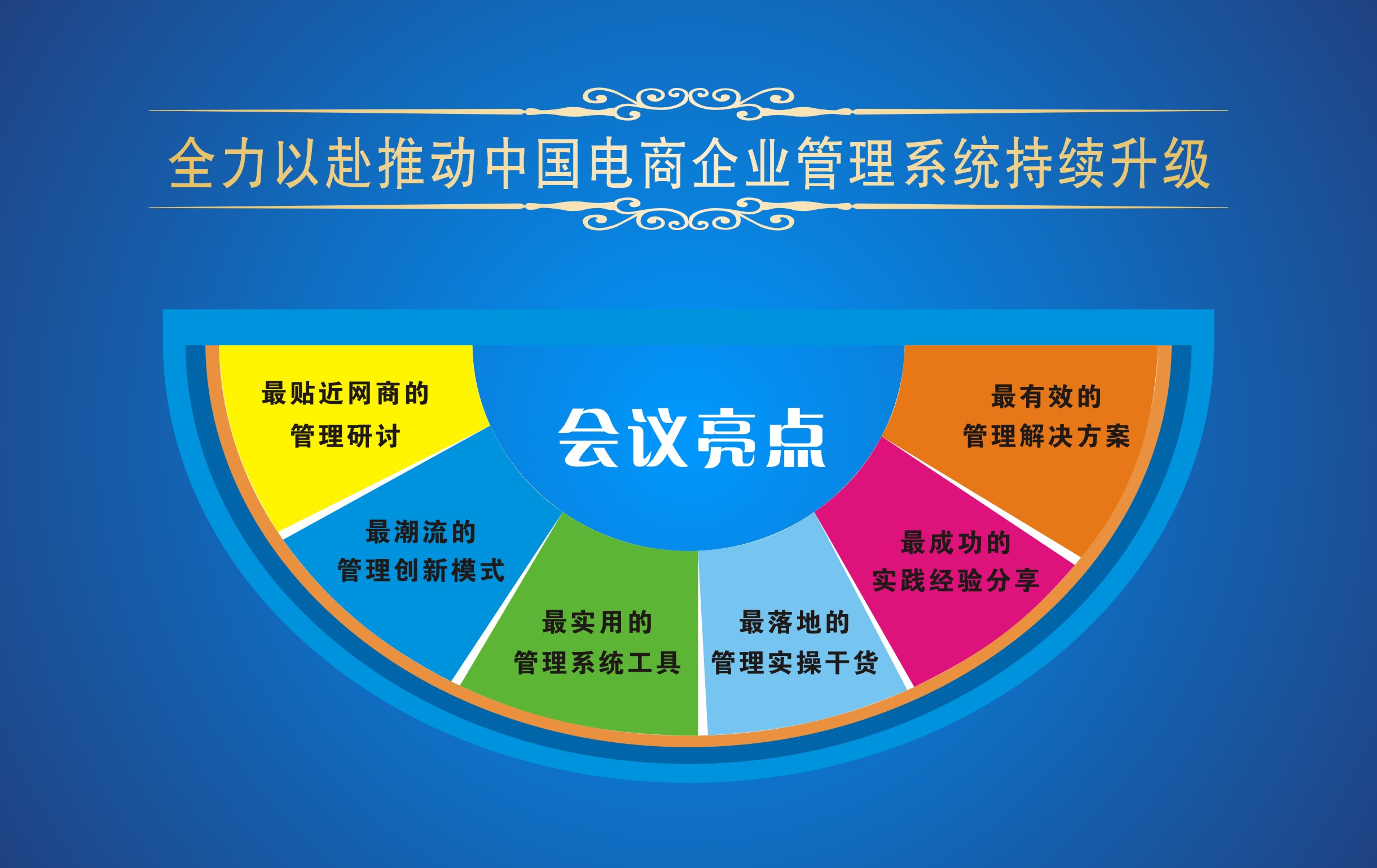 本届电商管理高峰论坛重点主题●企业2.0时代下电商管理系统创新模式●电商企业2.0社交网络时代的知识管理●8090电商员工沟通与管理●电商禅道修炼：感受心灵信仰的力量●幽默风趣型哲理分享：电商职业化与人生发展之道●电商高执行力人才梯队建设与优才培养之道●电商薪酬体系设计与绩效考核管理●电商企业的股权激励……步步为赢电商管理高峰论坛日程表本届管理论坛，嘉宾阵容强大，迄今为止是电商界所有管理论坛最高规格，精彩分享、智慧盛宴绝对不容错过！！！2012年度步步为赢电商管理高峰论坛2012年11月时间时间内容嘉宾简介主讲第一天（2012.11.28）第一天（2012.11.28）第一天（2012.11.28）第一天（2012.11.28）第一天（2012.11.28）上午09: 00—09:10主持人开场SMEMU中小企业管理联盟秘书长郝媛圆上午09:10—09:20领导致辞浙江省经济和信息化委员会领导上午09:20—10:10主题演讲步步为赢教育集团董事长时代光华首席讲师浙江大学主讲教授方永飞上午10:10—10:40《新生代电商企业文化》御泥坊 CEO2011年度全球十佳网商戴跃锋上午10:50—12:00《电商企业2.0社交网络时代的知识管理》台湾著名知识管理专家、台湾交通大学、国立台湾科技大学副教授级专家陈永隆下午13:30—14:00《如何运用管理平台推动管理实践》步步为赢教育集团管理系统实施专家方纪梦下午14:00—14:30《电商禅道修炼：感受心灵信仰的力量》中国佛商论坛发起人、企业家心灵导师、企业家的禅修引领者贤宗法师下午14:30—15:30《电商薪酬体系设计与绩效考核管理》中国杰出人力资源专家、国内人力资源管理方法论最早的实践专家之一冉斌下午15:45—17:00《克服疲劳作战——如何培养员工健康心理与职业素养》浙江大学硕士生导师、著名心理学及心理治疗专家、中国心理卫生协会副会长赵国秋 第一天晚上（2012年11月28日）  电商企业管理实践研讨会浙江世贸君澜大饭店3F嘉禾厅 第一天晚上（2012年11月28日）  电商企业管理实践研讨会浙江世贸君澜大饭店3F嘉禾厅 第一天晚上（2012年11月28日）  电商企业管理实践研讨会浙江世贸君澜大饭店3F嘉禾厅 第一天晚上（2012年11月28日）  电商企业管理实践研讨会浙江世贸君澜大饭店3F嘉禾厅 第一天晚上（2012年11月28日）  电商企业管理实践研讨会浙江世贸君澜大饭店3F嘉禾厅晚间19:00—19:10主持人开场晚间19:10—20:40《股权激励积分制员工管理模式》步步为赢教育集团董事长时代光华首席讲师浙江大学主讲教授方永飞晚间20:40—21:00管理实践客户分享优秀电商企业代表晚间21:00—21:30管理实践客户体验互动体验时间时间时间内容嘉宾简介主讲第二天（2012.11.29）第二天（2012.11.29）第二天（2012.11.29）第二天（2012.11.29）第二天（2012.11.29）上午09:00—09:50《8090电商员工沟通与管理》管理沟通专家、美国德克萨斯州立大学心理学博士李煜新上午10:00—12:00《幽默风趣型哲理分享：电商职业化与人生发展之道》全亚洲教育培训界顶级大师、全亚洲教育培训界顶级大师（亚洲第一名嘴）张锦贵下午13:30—14:20《电商人才梯队建设与优才培养之道》团队建设专家、国家企业培训师导师、香港光华管理学院特聘高级讲师朱小明下午14:20—14:50《电商用人之道》蝶恋品牌服饰CEO2012年度全球十佳网商 崔万志下午15:00—15:50《打造电商高效组织执行力》组织执行力管理专家；北大、清华客座教授连云尧下午15:50—16:30  《小而美的电商团队建设》香港山外山教育国际发展集团董事长、浙江大学继续教育学院主讲教授王建军下午16:30—16:40闭幕致辞步步为赢教育集团董事长时代光华首席讲师浙江大学主讲教授方永飞